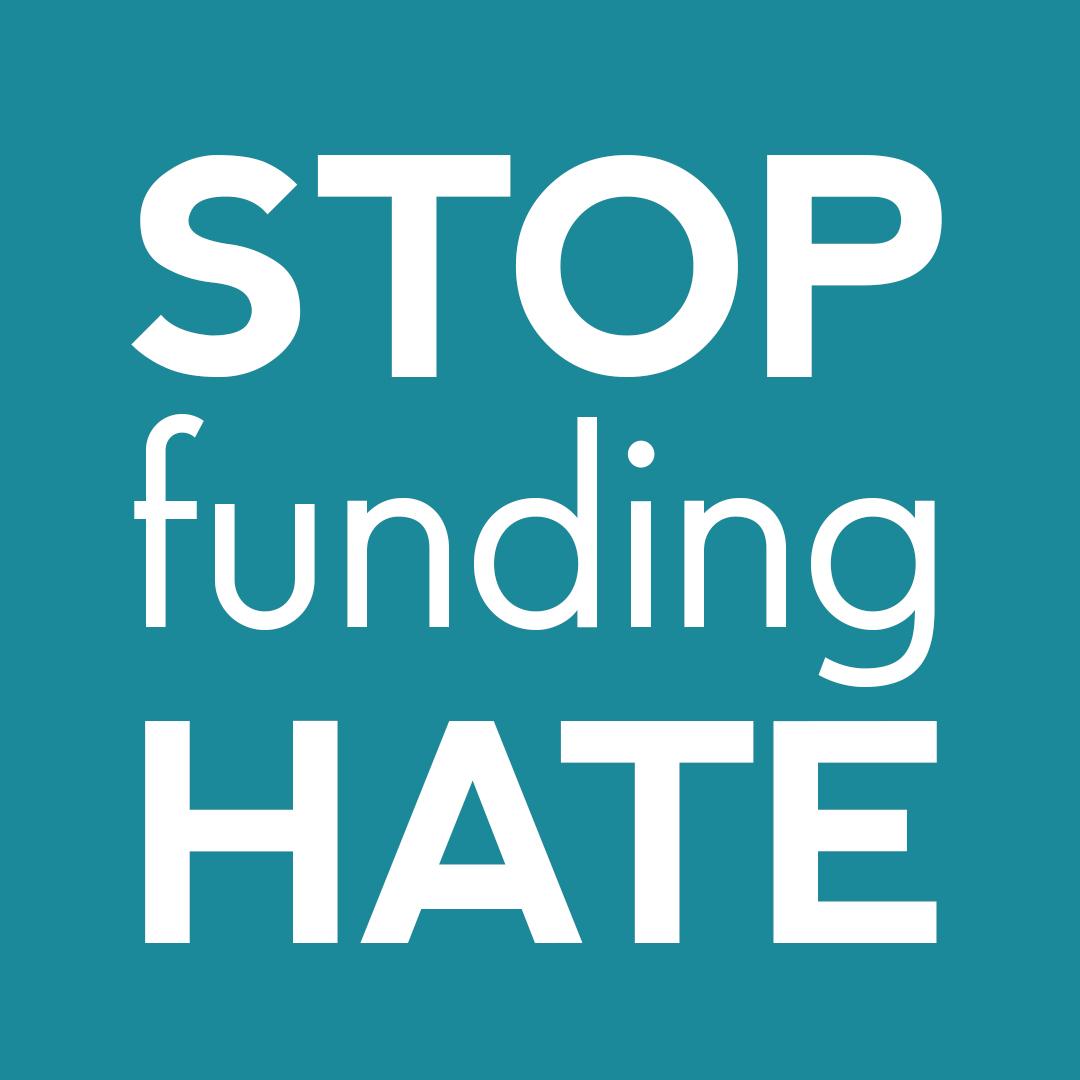 Privacy Policy: Stop Funding HateHow we use, collect and store your personal dataStop Funding Hate is a registered Community Interest Company (10737024) and is responsible for processing personal data. We may collect information about you when you interact with us. For example, when you contact Stop Funding Hate, send or receive information, message us on social media or make a donation to us.We may also receive information about you when you interact with third parties with whom we work. For example, where you’ve made a donation to us through a third-party website (e.g., Crowdfunder) and given them permission to share your information with us.  Which information do we collect?We might collect your:NameEmail addressAddressPhone numberCard or bank details for your donationWe may also collect and process information about your interactions with us, including details about our contacts with you through email, on the phone or in person, details about donations you make to us, events that you attend and any other support you provide to us. If you’re under 16, we will not collect any information on you. What about ‘sensitive’ information?According to data protection law, certain categories of personal information are recognised as sensitive, including health information and information regarding race, religious beliefs, and political opinions. In limited cases, we may collect sensitive personal data about you. We would only collect sensitive personal data if there is a clear reason for doing so, for example if we use your story in our communications, and only if you have given us express permission to do so. How do we use your data?To update you on the campaignTo ask you to donate to Stop Funding HateTo let you know how you can buy/request Stop Funding Hate merchandiseTo invite you to eventsFor admin, for example in reference to your donationFor our internal records, like donations or complaintsTo ask for your feedback on the campaignTo tailor any online advertising, for example on FacebookTo tailor any online advertising to others who are similar to you, for example on FacebookWe will not use your data for anything other than the purpose for which you have given permission. For example, if you give us your address so we can send you materials, we won’t send you marketing without your permission. We will never swap or sell your data. We may - with your permission - pass your data on. For example, if you sign a petition to a company. We will always make you aware of this before you submit your data. If you have a complaint about Stop Funding Hate please contact us on info@stopfundinghate.org.uk or at:Stop Funding HateInternational House24 Holborn ViaductLondonEC1A 2BN